中国医院院长管理高级研修班【课程概述】2013年国务院印发《关于促进健康服务业发展的若干意见》明确了今后一个时期发展健康服务业的主要任务；明确了大力发展医疗服务的极端重要性，对医疗服务产业来说无疑是重大的发展契机。2015年3月30日，国务院印发《全国医疗卫生服务体系规划纲要》对未来5年我国医疗卫生服务资源进行了全面规划，进一步深化医疗体制改革，全新的医改政策将会推动社会办医的快速发展。行业的快速发展对医疗管理人才的需求和稀缺形成了急剧的需求矛盾，人才问题成为制约社会资本进驻医疗产业发展的主要障碍。作为医院或医疗行政机构的最高决策或执行者，其管理理念和经营水平直接决定着医院的发展前景，在此大背景下，中国医院院长管理高级研修班应运而生；其宗旨为中国医院管理者提供一个夯实管理理念，提高经营管理水平的资源平台，实现医院管理者的综合管理能力，实现医院领导力、个人素质和社会责任评价的全面提升。【课程特色】p 专注行业、夯实管理：全面提高医院管理者综合管理能力，优化服务流程、提高运营效率、提升管理智慧、实现医院良性、快速发展。p 参观考察、高端交流：依据医院专科、医疗服务形态筛选出多家行业知名医疗服务机构，并深入医疗服务机构实地参观考察，和医院掌舵人面对面的交流学习、感悟智慧；整个过程将使学员学以致用、融会贯通，并最终帮助学员发现医院发展管理之道。p 精彩活动、同学联谊：定期举办专题研讨会/沙龙/论坛/参观考察/班级联谊等丰富活动，共享优质行业资源，参与发起同学联谊基金，构建高端同学会发展平台。【核心师资】邀请清华、北大等高等学府教授精彩论道，卫计委等政府领导剖析相关政策法规，医疗行业知名管理专家学者讲解医院管理之道，知名医疗服务机构掌门人传授企业实战管理经验，投融资专家开启资本智慧之门。【课程设置】【报名须知】学习期限：一年，每两个月集中授课一次，每次3-4天，共6次，总计20天招生对象：1、医疗健康产业董事长、总裁、投资人； 2、医院院长、副院长、高层管理人员名    额：每期限招50人，额满为止上课地点：北京、杭州、南京等学习费用：4.58万元/人，学习期间交通食宿自理（午餐、水果、茶水由商学院免费提供）证书发放：商学院结业证书李老师 ：18911736083    微信：L18911736083中国医院院长管理高级研修班      报名表备注：1、报名流程：课程咨询→填写报名表→审核通过并确实录取→交学费→发”报到指南”→报到上课。2、本表学员须详实填写，并承诺无虚假信息。本表复印有效。可扫描二维码添加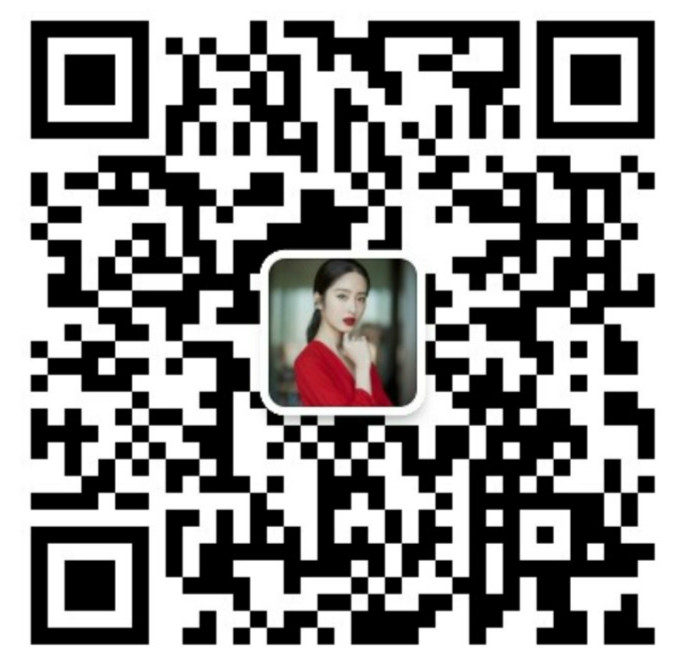 第一周：医疗产业政策机遇与医院战略管理第一周：医疗产业政策机遇与医院战略管理医疗产业政策PPP合作模式医院战略管理教学目标：洞察医疗产业政策走向，探讨PPP合作模式，领悟医院管理之道；帮助学员发现机遇、升级战略。第二周：医院人力资源管理第二周：医院人力资源管理医院战略性人力资源管理医院人员培训与职业生涯规划医患沟通与高效团队建设教学目标：通过医院人力资源战略管理、人员体系性培训、团队建设的学习；帮助学员深谙医院用人之道第三周：医院财务管理第三周：医院财务管理医院公司化治理与财务管控医院预决算管理医院绩效考核管理教学目标：通过医院财务管控、预决算管理、绩效考核管理的学习；帮助学员领悟财务管理重要性，帮助医院制定医院财务管控体系第四周：医院运营体系管理第四周：医院运营体系管理医院市场营销体系医院内部经营体系医院互联网创新营销教学目标：通过医院外营销、内经营、创新营销的学习；帮助学员建立医院立体运营管理体系第五周：医院品牌管理与文化建设第五周：医院品牌管理与文化建设医院品牌管理医院危机管理医院企业文化建设与百年基业教学目标：通过医院品牌管理、医院危机管理、医院企业文化建设学习；帮助学员深刻领悟医院品牌的重要性，建立医院品牌管理体系第六周：国学管理智慧第六周：国学管理智慧《论语》之大智慧《道德经》之境界《周易》之思想《孙子兵法》之谋略教学目标：通过儒学立志立德、道学处世进退、易学通天知人、兵法谋局用势；实现企业家学员可以“以道御术”，开启人生事业新格局、新篇章参访学习与交流分享参访学习与交流分享行业知名医疗机构参访学习行业大佬掌门现身说法专题学术沙龙思维碰撞教学目标：通过多家医疗实体机构的参观学习、与医疗行业上市及准上市公司BOSS现场交流分享、每周一次的医疗行业专题沙龙思维碰撞；帮助企业家学员真正的领悟医疗企业家的理念和精髓品牌论坛品牌论坛年中论坛品牌年会活动目标：年中高品质高端峰会，品牌年会，共同探讨中国医疗健康产业的发展现状及未来发展趋势，为中国医疗企业家搭建最权威、最专业、最高端的医疗健康产业交流合作平台。姓    名性  别民  族学    历专  业籍  贯身份证号出生年月职    务电  话手  机单位名称传  真单位地址邮政编码邮政编码单位网址E—mailE—mail企业从业人数企业从业人数企业上年度营业额企业上年度营业额企业上年度营业额单位/机构所有制性质□民营医疗机构        □公立医疗机构            □其它□民营医疗机构        □公立医疗机构            □其它□民营医疗机构        □公立医疗机构            □其它□民营医疗机构        □公立医疗机构            □其它□民营医疗机构        □公立医疗机构            □其它□民营医疗机构        □公立医疗机构            □其它□民营医疗机构        □公立医疗机构            □其它□民营医疗机构        □公立医疗机构            □其它教育培训背景主营科室/主营业务工作经历是否推荐□是           □否                推荐人：□是           □否                推荐人：□是           □否                推荐人：□是           □否                推荐人：□是           □否                推荐人：□是           □否                推荐人：□是           □否                推荐人：□是           □否                推荐人：是否住宿□是           □否                □是           □否                □是           □否                □是           □否                □是           □否                □是           □否                □是           □否                □是           □否                联系方式李老师 ：18911736083   微信：L18911736083李老师 ：18911736083   微信：L18911736083李老师 ：18911736083   微信：L18911736083李老师 ：18911736083   微信：L18911736083李老师 ：18911736083   微信：L18911736083李老师 ：18911736083   微信：L18911736083李老师 ：18911736083   微信：L18911736083李老师 ：18911736083   微信：L18911736083